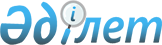 Об организации оплачиваемых общественных работ в 2008 годуПостановление акимата Костанайского района Костанайской области от 15 января 2008 года № 46. Зарегистрировано Управлением юстиции Костанайского района Костанайской области 7 февраля 2008 года № 9-14-70

      В соответствии с пунктом 5 статьи 20 Закона Республики Казахстан "О занятости населения", подпунктом 13 пункта 1 статьи 31 Закона Республики Казахстан "О местном государственном управлении в Республике Казахстан", пунктом 8 Правил организации и финансирования общественных работ, утвержденных постановлением Правительства Республики Казахстан от 19 июня 2001 года № 836 "О мерах по реализации Закона Республики Казахстан от 23 января 2001 года "О занятости населения", с целью организации общественных работ, конкретизации условий их проведения акимат Костанайского района ПОСТАНОВЛЯЕТ:

      1. Утвердить перечень сельских округов, сел, поселка, осуществляющих общественные работы в 2008 году через коммунальное государственное предприятие "Комек" акимата Костанайского района, предоставляющее рабочие места для организации общественных работ в 2008 году с конкретными видами и объемами работ, определенных в натуральных показателях согласно приложению.

      2. Определить оплату труда безработных, занятых на общественных работах, в размере полутора минимальных заработных плат из средств районного бюджета.

      3. Организацию общественных работ производить на условиях, указанных в договоре на выполнение общественных работ, заключенном в соответствии с действующим законодательством между государственным учреждением "Отдел занятости и социальных программ" акимата Костанайского района и организациями, определенными перечнем.

      4. Государственному учреждению "Отдел жилищно-коммунального, пассажирского транспорта и автомобильных дорог" акимата Костанайского района вести контроль за качеством выполненных общественных работ организациями указанными в перечне.

      5. Признать утратившим силу постановление акимата Костанайского района от 29 декабря 2006 года № 690 "Об организации оплачиваемых общественных работ" (зарегистрировано в Реестре государственной регистрации нормативных правовых актов 31 января 2007 года под номером 9-14-54, опубликовано в районной газете "Козкарас-Взгляд" № 5 (346) 9 февраля 2007 года).

      6. Контроль за выполнением настоящего постановления возложить на заместителя акима района Досжанова А.Ч.

      7. Настоящее постановление вводится в действие по истечении десяти календарных дней после дня его первого официального опубликования.      Аким Костанайского района                  Г. Тюркин      



Приложение              

к постановлению акимата 

от 15 января 2008 года  

№ 46                    Перечень сельских округов, сел, поселка,

осуществляющих общественные работы в 2008 году

через коммунальное государственное предприятие

"Комек" акимата Костанайского района
					© 2012. РГП на ПХВ «Институт законодательства и правовой информации Республики Казахстан» Министерства юстиции Республики Казахстан
				№ п\пНаименование предприятияКонкретные виды

и объемычеловекчеловеко- дней1.Александровский сельский округУборка улиц, парка, автобусных остановок села Александровка, кошение травы, побелка деревьев, бордюров, изгороди, подрезка деревьев, кустарников, вывоз мусора; ремонт уличных ограждений, покраска газовых труб и опор - 29236 квадратных метров, вывоз мусора.

Ремонт Александровской средней школы и Давыденовской основной школы, семейной врачебной амбулатории - 5000 квадратных метров.10 6602.село ВоскресеновкаУборка парка, улиц села Воскресеновка 11800 квадратных метров; подрезка деревьев, кустарников, побелка деревьев, покраска заборов, вывоз мусора.

Ремонт Воскресеновской средней школы -1000 квадратных метров, фельдшерско-акушерского пункта, почты: покраска, побелка. 95943.Владимировский сельский округУборка улиц села Владимировка- 19600 квадратных метров, очистка дорог, прополка сорняка, подрезка деревьев и кустарников, побелка деревьев, вывоз мусора, ремонт общественных колодцев, посадка 150 деревьев и уход за ними.

Ремонт здания аппарата акима - 500 квадратных метров, фельдшерско-акушерского пункта села Сормовка – 60 квадратных метров, Владимировской средней школы - 600 квадратных метров (побелка, покраска).

Перепись населения и подсобного хозяйства в 822 дворах села Владимировка, 79 дворах села Янушевка, 107 дворах села Сормовка.127924.Заречный сельский округЗаречный сельский округУборка территории сел Заречное, Талапкер, Осиновка, Рыспай -63000 квадратных метра, парка, автобусных остановок, свалки, подрезка деревьев и кустарников, кошение травы, побелка деревьев, бордюров и столбов, прополка сорняка, уборка снежного покрова; уборка и сжигание мусора; прополка и полив вручную 50 квадратных метров цветочной клумбы, посадка деревьев - 100 штук. Ремонт Талапкерской школы - 455 квадратных метров.Уборка территории сел Заречное, Талапкер, Осиновка, Рыспай -63000 квадратных метра, парка, автобусных остановок, свалки, подрезка деревьев и кустарников, кошение травы, побелка деревьев, бордюров и столбов, прополка сорняка, уборка снежного покрова; уборка и сжигание мусора; прополка и полив вручную 50 квадратных метров цветочной клумбы, посадка деревьев - 100 штук. Ремонт Талапкерской школы - 455 квадратных метров.12

 

 

 

 7927925.село Озерноесело ОзерноеВ селе Озерное уборка территории 31888 квадратных метров: улиц, парка, стадиона, скверов, кладбища, побелка деревьев, бордюров, покраска и побелка ограждений, подрезка деревьев и кустарников, кошение травы, вывоз мусора; перекопка, посадка, прополка и полив цветочных клумб -100 квадратных метров, уход за посаженными деревьями.

Ремонт здания акимата, Озерной средней школы -410 квадратных метров,В селе Озерное уборка территории 31888 квадратных метров: улиц, парка, стадиона, скверов, кладбища, побелка деревьев, бордюров, покраска и побелка ограждений, подрезка деревьев и кустарников, кошение травы, вывоз мусора; перекопка, посадка, прополка и полив цветочных клумб -100 квадратных метров, уход за посаженными деревьями.

Ремонт здания акимата, Озерной средней школы -410 квадратных метров,42642646.Садчиковский

сельский округСадчиковский

сельский округСадчиковский

сельский округУборка территории Садчиковского сельского округа - 89475 квадратных метров: вокруг памятников, акимата, вдоль трассы, автобусной остановки, парка, стадиона, подрезка кустарников, деревьев, побелка автобусной остановки, деревьев, бордюров, изгороди, погрузка и вывоз мусора.

Ремонт Константиновской основной школы - 450 квадратных метров.106606607.Мичуринский сельский округ

 Мичуринский сельский округ

 Мичуринский сельский округ

 Уборка улиц, сквера, парка, аллеи, автобусной остановки села Мичурино - 17500 квадратных метров, подрезка деревьев и кустарников, побелка деревьев, бордюров и столбов, кошение травы, вывоз мусора.

Наружный и внутренний ремонт фельдшерских акушерских пунктов сел Садовое и Алтынсарино - 982 квадратных метра. 85285288.Октябрьский сельский округОктябрьский сельский округОктябрьский сельский округУборка территории села Октябрьское: стадиона -5000 квадратных метров, кладбища, скверов сел Октябрьское и Нечаевка - 4725 квадратных метров, обелисков, очистка кюветов 375 квадратных метров; села Октябрьское - 400 квадратных метров, села Лиманное - 300 квадратных метров, села Рыбное - 400 квадратных метров.

Подрезка деревьев и кустарников, побелка деревьев, вывоз мусора.

Посадка деревьев и уход за ними, очистка 14 колодцев.

Ремонт Совхозной средней, Нечаевской основной, Рыбнинской и Ленинской начальных школ- 12125 квадратных метров.

Перепись населения и подсобного хозяйства села Октябрьское - в 455 дворах, села Лиманное - в 91 дворе, села Рыбное - 67 дворах, села Молокановка - в 132 дворах, села Нечаевка - в 193 дворах, села Шок-Карагай - в 48 дворах.18118811889.Белозерский

сельский округБелозерский

сельский округБелозерский

сельский округУборка территории сел Белозерка, Балыкта, Сергеевка - 292300 квадратных метров: стадионов, скверов, ремонт обелисков, вывоз мусора.

Ремонт здания аппарата акима - 200 квадратных метров, школ сел Белозерка, Балыкта, Сергеевка - 1865 квадратных метров, СВА — 200 квадратных метров. 959459410.Майкольский

сельский округМайкольский

сельский округМайкольский

сельский округУборка территории Майкольского сельского округа - 36220 квадратных метров: улиц, стадиона, парка, подрезка деревьев и кустарников, прополка сорняка, кошение травы, вывоз мусора.

Ремонт здания конторы села Майколь- 250 квадратных метров, Арманской начальной школы - 240 квадратных метров, Рязановской начальной школы - 480 квадратных метров, Шеминовской средней школы - 450 квадратных метров.1066066011.Шишкинский

сельский округШишкинский

сельский округШишкинский

сельский округУборка территории Шишкинского сельского округа - 7245 квадратных метров: подрезка деревьев и кустарников, побелка деревьев, бордюров и столбов, вывоз мусора.

Ремонт Шишкинской средней школы - 5050 квадратных метров, фельдшерского акушерского пункта - 820 квадратных метров, здания акимата - 720 квадратных метров.426426412.Дружбинский сельский округДружбинский сельский округДружбинский сельский округУборка территории Дружбинского сельского округа: очистка снежного покрова вокруг здания акимата, подрезка деревьев, побелка деревьев и столбов, кошение травы, покраска изгороди, уборка кладбища - 209500, посадка, прополка и ручной полив цветочных клумб 250 квадратных метров, перепись населения и подсобного хозяйства 244 двора.

Ремонт фельдшерских пунктов и школ в селах Кировка, Васильевка, Ждановка, - 1499 квадратных метров.1279279213.Московский

сельский округУборка территории села Московское - 45000 квадратных метров: подрезка кустарников и деревьев, побелка столбов и деревьев, прополка сорняка, кошение травы, вывоз мусора.

Ремонт Московской средней, Озерной основной школ, фельдшерского акушерского пункта, семейной врачебной амбулатории - 4019 квадратных метров. Уборка территории села Московское - 45000 квадратных метров: подрезка кустарников и деревьев, побелка столбов и деревьев, прополка сорняка, кошение травы, вывоз мусора.

Ремонт Московской средней, Озерной основной школ, фельдшерского акушерского пункта, семейной врачебной амбулатории - 4019 квадратных метров. Уборка территории села Московское - 45000 квадратных метров: подрезка кустарников и деревьев, побелка столбов и деревьев, прополка сорняка, кошение травы, вывоз мусора.

Ремонт Московской средней, Озерной основной школ, фельдшерского акушерского пункта, семейной врачебной амбулатории - 4019 квадратных метров. 121279214.Ульяновский сельский округУборка территории села Ульяновское - 13000 квадратных метров: улиц, сквера, обелиска, подрезка деревьев и кустарников, побелка бордюров и деревьев, вывоз мусора.

Ремонт Ульяновской средней школы - 587 квадратных метров.Уборка территории села Ульяновское - 13000 квадратных метров: улиц, сквера, обелиска, подрезка деревьев и кустарников, побелка бордюров и деревьев, вывоз мусора.

Ремонт Ульяновской средней школы - 587 квадратных метров.Уборка территории села Ульяновское - 13000 квадратных метров: улиц, сквера, обелиска, подрезка деревьев и кустарников, побелка бордюров и деревьев, вывоз мусора.

Ремонт Ульяновской средней школы - 587 квадратных метров.6

 

 6

 

 396

 

 15.Глазуновский сельский округУборка территории Глазуновского сельского округа -33000 квадратных метров улиц, обелиска, аллеи, сквера, подрезка деревьев и кустарников, побелка деревьев, бордюров, ограждений, вырубка сухостоя, кошение травы, прополка сорняка, вывоз мусора.

Перепись населения и подсобного хозяйства в 499 дворахУборка территории Глазуновского сельского округа -33000 квадратных метров улиц, обелиска, аллеи, сквера, подрезка деревьев и кустарников, побелка деревьев, бордюров, ограждений, вырубка сухостоя, кошение травы, прополка сорняка, вывоз мусора.

Перепись населения и подсобного хозяйства в 499 дворахУборка территории Глазуновского сельского округа -33000 квадратных метров улиц, обелиска, аллеи, сквера, подрезка деревьев и кустарников, побелка деревьев, бордюров, ограждений, вырубка сухостоя, кошение травы, прополка сорняка, вывоз мусора.

Перепись населения и подсобного хозяйства в 499 дворах7746216.Половниковский сельский округУборка территории села Половниковка - 12320 квадратных метров: парка, улиц, обелиска, побелка деревьев и ограждений, прополка сорняка, ремонт 4 общественных колодцев, стелы, перекопка, посадка, прополка и полив цветочной клумбы.

Ремонт здания аппарата акима - 106 квадратных метров.Уборка территории села Половниковка - 12320 квадратных метров: парка, улиц, обелиска, побелка деревьев и ограждений, прополка сорняка, ремонт 4 общественных колодцев, стелы, перекопка, посадка, прополка и полив цветочной клумбы.

Ремонт здания аппарата акима - 106 квадратных метров.Уборка территории села Половниковка - 12320 квадратных метров: парка, улиц, обелиска, побелка деревьев и ограждений, прополка сорняка, ремонт 4 общественных колодцев, стелы, перекопка, посадка, прополка и полив цветочной клумбы.

Ремонт здания аппарата акима - 106 квадратных метров.8852817.село БорисРомановкаУборка территории села БорисРомановка - 5305 квадратных метров, побелка бордюров, деревьев, кошение травы, подрезка деревьев, вывоз мусора.

Ремонт клуба, пристройки школы 1600 квадратных метров. Уборка территории села БорисРомановка - 5305 квадратных метров, побелка бордюров, деревьев, кошение травы, подрезка деревьев, вывоз мусора.

Ремонт клуба, пристройки школы 1600 квадратных метров. Уборка территории села БорисРомановка - 5305 квадратных метров, побелка бордюров, деревьев, кошение травы, подрезка деревьев, вывоз мусора.

Ремонт клуба, пристройки школы 1600 квадратных метров. 4426418.Надеждинский сельский округ

 В селе Надеждинка уборка территории 4000 квадратных метров; улиц, парка, стадиона - 5400 квадратных метров, покраска изгороди - 100 квадратных метров, подрезка деревьев и кустарников, побелка деревьев, кошение травы, вывоз мусора.В селе Надеждинка уборка территории 4000 квадратных метров; улиц, парка, стадиона - 5400 квадратных метров, покраска изгороди - 100 квадратных метров, подрезка деревьев и кустарников, побелка деревьев, кошение травы, вывоз мусора.В селе Надеждинка уборка территории 4000 квадратных метров; улиц, парка, стадиона - 5400 квадратных метров, покраска изгороди - 100 квадратных метров, подрезка деревьев и кустарников, побелка деревьев, кошение травы, вывоз мусора.10

 

 10

 

 66019.Жамбылский сельский округУборка территории села Жамбыл: улиц, сквера, аллеи, подрезка кустарников, деревьев, побелка бордюров, деревьев, столбов, покраска заборов, фасадов 75000 квадратных метров.

Перекопка, посадка, прополка и полив цветочных клумб 40 квадратных метров. Вывоз мусора.Уборка территории села Жамбыл: улиц, сквера, аллеи, подрезка кустарников, деревьев, побелка бордюров, деревьев, столбов, покраска заборов, фасадов 75000 квадратных метров.

Перекопка, посадка, прополка и полив цветочных клумб 40 квадратных метров. Вывоз мусора.Уборка территории села Жамбыл: улиц, сквера, аллеи, подрезка кустарников, деревьев, побелка бордюров, деревьев, столбов, покраска заборов, фасадов 75000 квадратных метров.

Перекопка, посадка, прополка и полив цветочных клумб 40 квадратных метров. Вывоз мусора.6639620.поселок ЗатобольскУборка территории поселка Затобольск: очистка тротуаров, пешеходных дорожек, вокруг административных зданий от снега, уборка мусора по улицам Калинина, Терешковой, Поповича, Школьной, Калабаева, 40 лет Октября, Ленина, Механизаторов, Семина, центральной площади, сквера, обелиска, очистка обочин, кладбища, объездных дорог в районе кольца, помощь в подготовке площади и уборке после праздничных мероприятий, подрезка деревьев, кустарников, спиливание сухостоя, посадка молодых саженцев, побелка бордюров, деревьев, покраска изгороди, перекопка цветочных клумб, кошение травы, погрузка и вывоз мусора - 284679 квадратных метров.Уборка территории поселка Затобольск: очистка тротуаров, пешеходных дорожек, вокруг административных зданий от снега, уборка мусора по улицам Калинина, Терешковой, Поповича, Школьной, Калабаева, 40 лет Октября, Ленина, Механизаторов, Семина, центральной площади, сквера, обелиска, очистка обочин, кладбища, объездных дорог в районе кольца, помощь в подготовке площади и уборке после праздничных мероприятий, подрезка деревьев, кустарников, спиливание сухостоя, посадка молодых саженцев, побелка бордюров, деревьев, покраска изгороди, перекопка цветочных клумб, кошение травы, погрузка и вывоз мусора - 284679 квадратных метров.Уборка территории поселка Затобольск: очистка тротуаров, пешеходных дорожек, вокруг административных зданий от снега, уборка мусора по улицам Калинина, Терешковой, Поповича, Школьной, Калабаева, 40 лет Октября, Ленина, Механизаторов, Семина, центральной площади, сквера, обелиска, очистка обочин, кладбища, объездных дорог в районе кольца, помощь в подготовке площади и уборке после праздничных мероприятий, подрезка деревьев, кустарников, спиливание сухостоя, посадка молодых саженцев, побелка бордюров, деревьев, покраска изгороди, перекопка цветочных клумб, кошение травы, погрузка и вывоз мусора - 284679 квадратных метров.49493234 